WV Reimbursement MenuInvoice Search - Current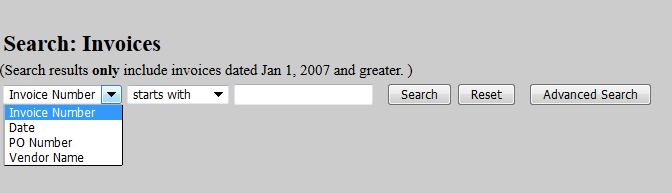 New Look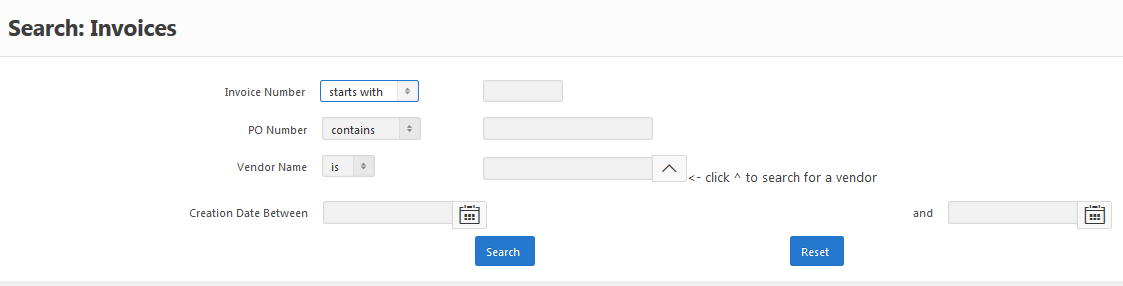 	Changes:	Addition of Creation Date Search using pop-up calendarsAbility to Export information on the Results screen using the new ‘Actions’ buttonPrintable screens when drilling down to additional dataAbility to sort results at Header levelOpen Requisitions - Current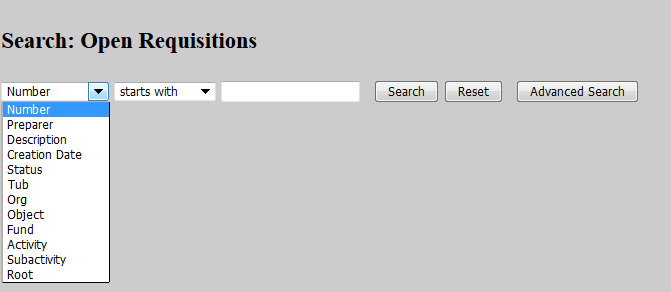 New Look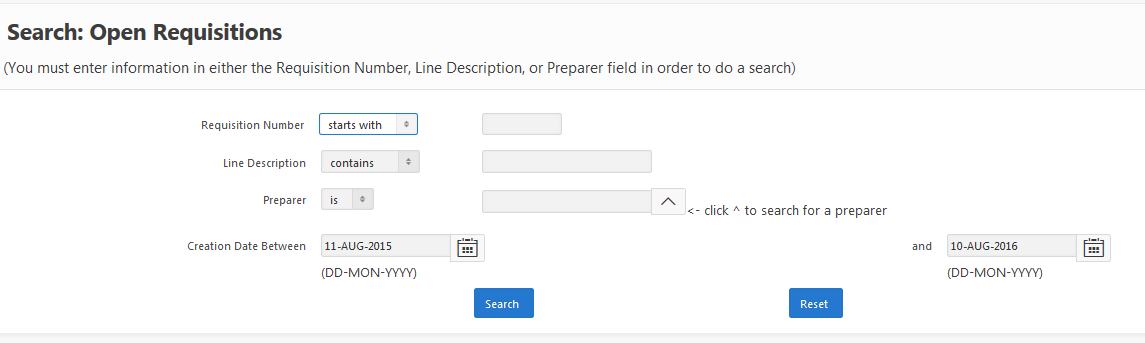 Changes:	Addition of Creation Date Search using pop-up calendarsSmart search of Preparer name Ability to Export information on the Results screen using the new ‘Actions’ buttonAbility to sort results at Header levelRequisition History – Current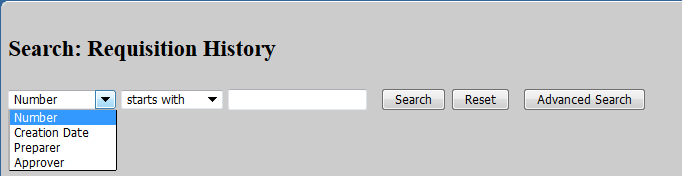 New Look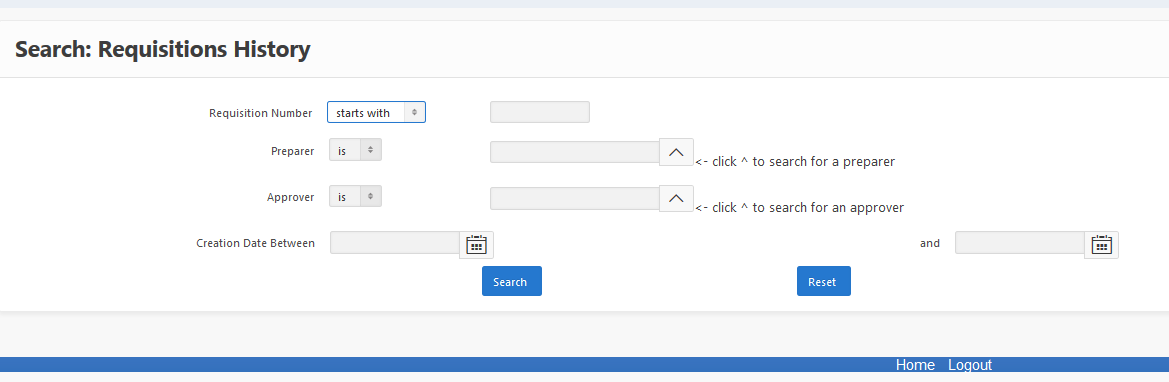 Changes:	Creation Date Search using pop-up calendarsSmart search of Preparer name Smart search of Approver NameAbility to Export information on the Results screen using the new ‘Actions’ buttonPrintable screens when drilling down to additional dataAbility to sort results at Header levelReprint Web Reimbursement - Current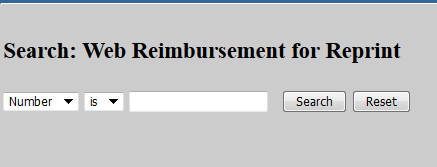 New Look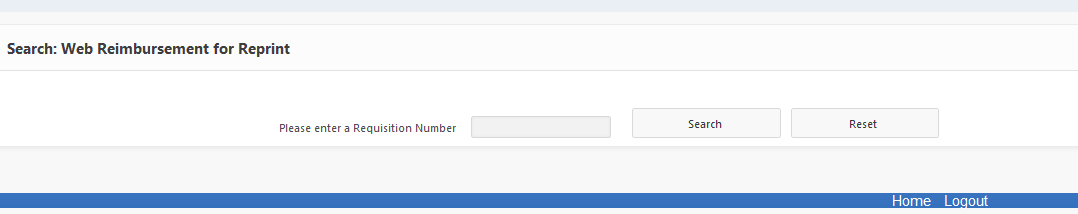 User Search – Current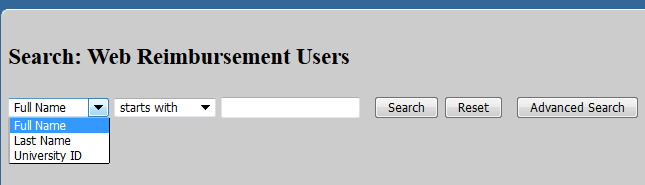 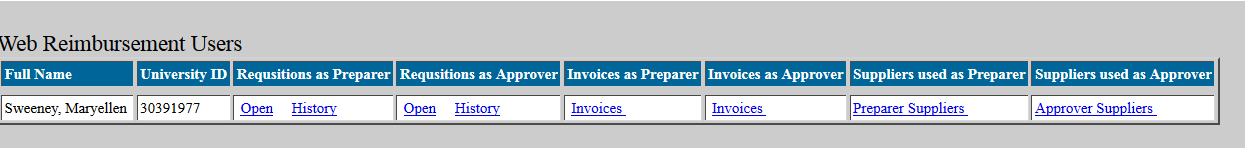 New Look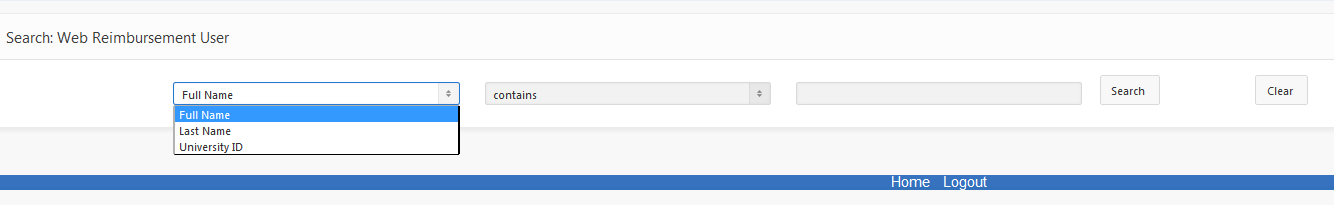 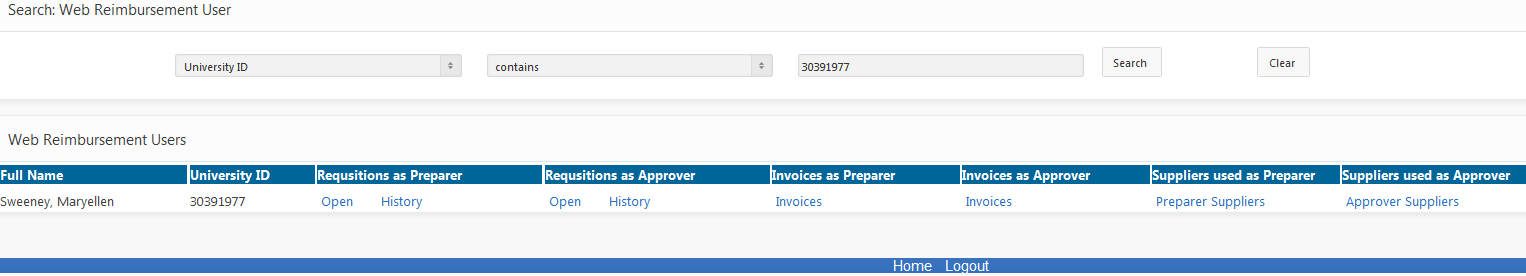 ChangesPrintable screens when drilling down to additional data